INSCRIPTION STAGE « Formation LaHoChi »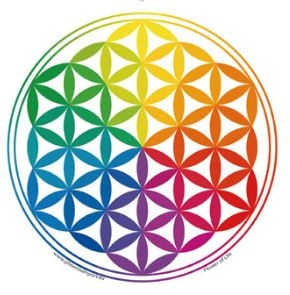 NOM :							PRENOM :MAIL :							TELEPHONE : ADRESSE : Date du stage: Samedi 4 avril 2020 à CadenetEn quelques mots, votre cheminement et/ou vos souhaits concernant ce stage :……………………………………………………………………………………………………………………………………………………………………………………………………………………………………………………………………………………………………………………………………………………………………………………………………………………………………………………………………………………………………………………………………………………………………………………………………………………………………………………………………………………………………………………………………………………………………………………………………………………………..REGLEMENT : Chèque acompte numéro …………………………………………. de 50€ daté du …………………… à l’ordre de Karine AVRIL. Je m’engage à régler le solde, soit 100€, le premier jour du stage.Possibilité de régler en espèces ou via deux chèques avec encaissement mensuel différé.Votre inscription sera validée à réception de cette fiche remplie, datée et signée + du règlement des 50€ d’acompte à l’adresse suivante :- 407 route des jardinettes 84530 VILLELAUREConditions d'annulation : Remboursement en totalité si 1 mois avant la date du stageRemboursement de 50% si moins de 15 jours avant la date du stage.DATE								SIGNATURE